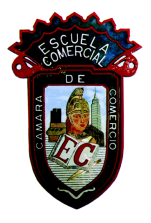 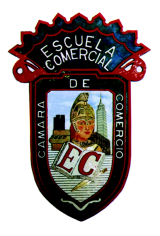 TRABAJOS A REALIZAR.Debido a lo sucedido en la CDMX se solicita a los alumnos de Licenciatura, mismos que se 
encuentran cursando la materia de Matemáticas Financieras dar solución a los siguientes ejercicios.Los trabajos adjuntos se estarán considerando dentro de la primera evaluación.ACTIVIDAD COMPLEMENTARIA.Instrucciones: Elaborar un trabajo sobre el tema “Fuentes del Derecho”, para entrega en formato Power Point (3 diapositivas), con base en las siguientes indicaciones:1ª. Diapositiva: Carátula.2ª. Diapositiva: esquema o mapa en el que se integren todas las fuentes del Derecho. Solo incluir imágenes y palabras clave, vinculando cada fuente con un conector y la palabra clave en el que se identifique sus principales elementos y características.3ª. Diapositiva: Breve explicación del esquema, sobre cada una de las Fuentes del Derecho (incluir todas las enunciadas en clase).Fecha de envío 27 de septiembre de 2017, a la dirección de correo electrónica proporcionada en clase:cmercantiles_eccc@yahoo.com.mxMATERIA:  
Introducción al Estudio del Derecho  /    100-DFECHA: Septiembre / 2017   PROFESOR : Mauricio Santillán